Achter de schermen bij megafabriek Ford in Valencia De assemblagefabriek van Ford in het Spaanse Valencia is een van de meest geavanceerde, flexibele en productieve autofabrieken ter wereld. In de fabriek kunnen meerdere modellen, carrosserievarianten en uitvoeringen worden geproduceerd met één enkele productielijn. Sinds de opening in 1976 zijn al meer dan 11 miljoen auto's en meer dan 15 miljoen motoren afgeleverd. 
Nieuwe modellen worden gebouwd door een personeelsbestand dat de afgelopen twee jaar bijna is verdubbeld in omvang en per uur verlaten 100 eenheden de lijn. Dit heeft gedurende diezelfde periode bijgedragen tot de creatie van 1500 extra banen bij toeleveranciers. De fabriek ligt op schema om in 2015 liefst 400.000 eenheden te bouwen. 
"Met deze fabriek kan Ford de groei wereldwijd versnellen", aldus Mark Fields, President en Chief Executive Officer van Ford. "Valencia is niet alleen een belangrijk productiecentrum, maar ook een centrum van innovatie dat een aantal van de meest geavanceerde, efficiënte, flexibele en milieuvriendelijke productieprocessen in de auto-industrie gebruikt."

Flexibel, modern en efficiëntAutoassemblage begint bij de carrosserie. Reusachtige 2000-tons persen stampen elk paneel uit enorme staalrollen, waarna lasergestuurde robots ze aan elkaar lassen om een volledige carrosserie te vormen. Dat geldt ook voor het met vloeistof gevormde, ultrasterke staal voor de Mondeo-modellen.Vervolgens wordt een innovatief spuitproces toegepast. Een roestbestendige beschermende coating, een waterdichte afdichting en een laatste laag van buitenlak worden in ovens gedroogd bij 180 graden Celsius.Wanneer de carrosserie vervolgens wordt samengebracht met de motor en de transmissie, begint de auto er meer uit te zien als de gezinsauto of de bestelauto die het uiteindelijk zal worden. De bedrading, met een totale lengte tot 1,5 kilometer, wordt toegevoegd. Ramen, stoelen en het dashboard worden geïnstalleerd. En tot slot worden de portieren bevestigd. Voor een deel van het werk worden hydraulische en elektrische robots gebruikt die gewichten van meer dan een ton kunnen optillen. In een speciaal assemblagegebied worden elke week meer dan 30.000 wielen onder auto's van alle modellen aangebracht.Valencia is ook een van de fabrieken van Ford in Europa waar een geavanceerd Wi-Fi-netwerk is geïntroduceerd voor de flexibele installatie in auto's van de software voor het spraakgestuurde connectiviteitssysteem SYNC 2. Via dit netwerk kunnen medewerkers autospecifieke taal- en navigatiepakketten downloaden naar maximaal 1800 auto's per dag.De grote verscheidenheid aan verschillende versies van modellen die beschikbaar zijn voor de consument betekent dat, bijvoorbeeld, alleen al voor de lichte bedrijfswagen Transit Connect en de people mover Tourneo Connect meer dan 800 varianten mogelijk zijn. In totaal gebruikt Valencia meer dan 18.000 componenten om zes verschillende modellen te leveren. Speciaal aangelegde wegen zorgen ervoor dat vooraf geassembleerde kits, met alle vereiste componenten, kunnen worden afgeleverd op de juiste plek, waarmee tijd en moeite uitgespaard wordt.In elke fase van het assemblageproces wordt constant het Quality Leadership System van Ford ingezet om elke auto bij de stations langs de lijn te controleren en te evalueren. Verder wordt er ook nog een serie handmatige en visuele onderzoeken uitgevoerd.
Met de hand afgewerkt en op maat gemaakt
Het nieuwe ultramoderne Vignale Centre is een onderdeel dat speciaal is ingericht voor een nieuw assortiment van luxueuze Ford-producten. Het voorziet in hoogwaardig vakmanschap, superieure verfijning en exclusieve specificaties.

In het Vignale Centre wordt een traditionele afwerking gecombineerd met baanbrekende technologieën. Elk model van de Ford Vignale wordt met de hand afgewerkt door zes gekwalificeerde professionals die de nieuwste laser- en cameratechnologie gebruiken om verschillende kwaliteitsaspecten, waaronder de uitlijning van het paneel en de lakafwerking, tot in detail te controleren.

Experts besteden meer dan twee uur aan het zorgvuldig met de hand polijsten van het lakwerk om de perfecte hoogglans afwerking te creëren. Tevens controleren ze elk minuscuul detail en het stiksel van de 40 afzonderlijk lasergesneden stukken leer waarmee de stoelen zijn bekleed.
Alleen wanneer de auto het volledige One Ford-kwaliteitsproces heeft doorlopen en geslaagd is voor nog eens 100 extra controles, overhandigt de Vignale-relatiemanager de auto in een Vignale Lounge aan de klant. Dit zorgt voor een unieke en exclusieve klantervaring. De Ford-fabriek in Valencia is een van de grootste auto-exporteurs van Spanje. Van de productie wordt 80 procent geëxporteerd naar 75 landen over de hele wereld, inclusief Noord-Amerika.# # #Over Ford Motor CompanyFord Motor Company is gevestigd in Dearborn, Michigan (VS), en is een toonaangevend bedrijf in de auto-industrie. Het bedrijf houdt zich op zes continenten bezig met de fabricage of distributie van auto's. Het bedrijf beschikt wereldwijd over ongeveer 194.000 medewerkers en 66 fabrieken en exploiteert de merken Ford en Lincoln. Via Ford Motor Credit Company biedt het bedrijf financiële diensten aan. Ga naar www.corporate.ford.com voor meer informatie over de producten van Ford.Ford Europa fabriceert, verkoopt en onderhoudt auto's van het merk Ford in 50 afzonderlijke markten en heeft ongeveer 53.000 werknemers in dienst. Joint ventures en zelfstandige activiteiten meegeteld, werken er ongeveer 66.000 mensen voor het bedrijf. Ford Europa bestaat uit Ford Motor Credit Company, Ford Customer Service Division en 23 productiefaciliteiten (15 eigen of geïntegreerde joint venture-faciliteiten en 8 zelfstandige joint venture-faciliteiten). De eerste auto's van Ford werden in 1903 naar Europa verscheept, hetzelfde jaar waarin Ford Motor Company is opgericht. De productie in Europa begon in 1911.
Voor meer informatie over Ford:Ford Nederland B.V.Afdeling Public RelationsSebastiaan van de PolTelefoon: 020-5044778E-mail: svandepo@ford.com Mediasite: www.fordmediacenter.nl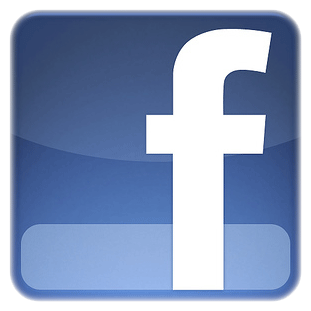 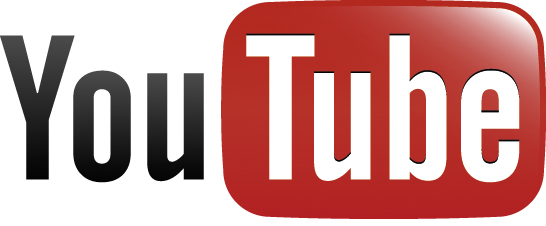 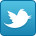 